……………………………….…………………………….(Miejscowość i data)OŚWIADCZENIEOświadczam, że z dniem ……………..……  rezygnuję z udziału w projekcie „Nasza Szansa” realizowanego ze środków PFRON:……………………………………………………………………………………………………….…(imię i nazwisko uczestnika)	…….………………………..………………(podpis Rodzica/Opiekuna prawnego)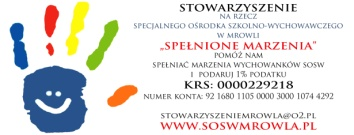 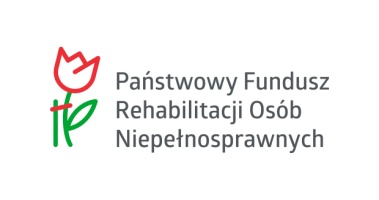 